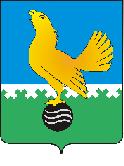 Ханты-Мансийский автономный округ-Юграмуниципальное образованиегородской округ город Пыть-ЯхАДМИНИСТРАЦИЯ ГОРОДАП О С Т А Н О В Л Е Н И ЕО внесении изменений в постановление администрации города от 15.06.2021№245-па «Об утверждении административногоРегламента по предоставлению муниципальной услуги «Постановка  граждан на учетв качестве лиц, имеющих право напредоставление земельных участковв собственность бесплатно»(в редакции от 27.09.2022 №429-па)В соответствии с Федеральным законом от 27.07.2010 № 210-ФЗ «Об организации предоставления государственных и муниципальных услуг», Законом Ханты-Мансийского автономного округа - Югры от 01.07.2023 №55-оз «О внесении изменений в отдельные законы Ханты-Мансийского автономного округа – Югры»,  внести в пункт 3 приложения к постановлению администрации города от 15.06.2021 №245-па «Об утверждении административного регламента по предоставлению муниципальной услуги «Постановка граждан на учет в качестве лиц, имеющих право на предоставление земельных участков в собственность бесплатно» следующие изменения:  1. Абзац первый после слов «не менее пяти лет» дополнить словами «(если иное не предусмотрено настоящей статьей)».2. Подпункт 5 дополнить словами «, за исключением лиц, указанных в подпункте 13 настоящего пункта.».3. Дополнить пункт 3 подпунктом 13) следующего содержания: «13) военнослужащие, лица, заключившие контракт о пребывании в добровольческом формировании, содействующем выполнению задач, возложенных на Вооруженные Силы Российской Федерации, и лица, проходящие (проходившие) службу в войсках национальной гвардии Российской Федерации и имеющие специальные звания полиции, удостоенные звания Героя Российской Федерации или награжденные орденами Российской Федерации за заслуги, проявленные в ходе участия в специальной военной операции, и являющиеся ветеранами боевых действий, а также члены семей указанных военнослужащих и лиц, погибших (умерших) вследствие увечья (ранения, травмы, контузии) или заболевания, полученных ими в ходе участия в специальной военной операции.».4. Дополнить абзацем двадцать четвертым следующего содержания:«Лица, указанные в подпункте 13 настоящего пункта, имеют право на приобретение земельного участка, если военнослужащие, лица, заключившие контракт о пребывании в добровольческом формировании, содействующем выполнению задач, возложенных на Вооруженные Силы Российской Федерации, и лица, проходящие (проходившие) службу в войсках национальной гвардии Российской Федерации и имеющие специальные звания полиции, на день завершения своего участия в специальной военной операции были зарегистрированы по месту жительства, а при отсутствии такой регистрации - по месту пребывания в автономном округе, независимо от срока проживания (пребывания) в автономном округе.».5. Абзац шестнадцатый  после слов «настоящего пункта,» дополнить словами «а также к членам семей военнослужащих, лиц, заключивших контракт о пребывании в добровольческом формировании, содействующем выполнению задач, возложенных на Вооруженные Силы Российской Федерации, и лиц, проходящих (проходивших) службу в войсках национальной гвардии Российской Федерации и имеющих специальные звания полиции, указанных в подпункте 13 настоящего пункта,».2. Отделу по внутренней политике, связям с общественными организациями и СМИ управления внутренней политике (А.С. Федорова) опубликовать постановление в печатном средстве массовой информации «Официальный вестник».3. Отделу по обеспечению информационной безопасности                      (А.А. Мерзляков) разместить постановление на официальном сайте администрации города в сети «Интернет».4. Настоящее постановление вступает в силу после его официального опубликования.5. Контроль за выполнением постановления возложить на первого заместителя главы города.Глава города Пыть-Яха                                                                А.Н. Морозов 